EDITAL nº19/2013/PRG/UFLAEDITAL PARA O PROGRAMA DE BOLSA INSTITUCIONAL DE ENSINO E APRENDIZAGEM - SUBMODALIDADE ENSINO/MENTORIA PARA CALOUROS - PROMECA Pró-Reitoria de Graduação da Universidade Federal de Lavras torna público este edital e convida os docentes e discentes desta instituição a apresentarem propostas para participar do Programa de Bolsa Institucional de Ensino e Aprendizagem, na submodalidade ENSINO/MENTORIA PARA CALOUROS – PROMEC, em conformidade com o que estabelece este edital e a Resolução CUNI Nº 019, de 16 de maio de 2013.OBJETIVOO Programa de Mentoria para Calouros da Universidade Federal de Lavras, PROMEC, tem como objetivos: 1) identificar dificuldades encontradas pelos calouros em seu processo de adaptação ao meio universitário, no que concerne: à postura em relação a sua forma de estudar ou de se dedicar às disciplinas; à compreensão e consolidação de conceitos/conteúdos fundamentais para um desenvolvimento satisfatório em seu curso; às relações sociais estabelecidas em seu curso, na instituição ou em sua moradia; às normas da instituição, no reconhecimento dos seus direitos e deveres. 2) Desenvolver ações que contribuam para a superação das dificuldades diagnosticadas e para a constituição de uma postura mais autônoma dos sujeitos, enquanto estudantes universitários. 3) Fortalecer o vínculo dos estudantes com o seu curso, evitando transferências e, sobretudo, desistências/abandono (evasão).O PROMEC constitui-se como ação integrada de uma equipe composta pelos mentores, com apoio dos tutores da Pós-Graduação e dos monitores da Graduação, coordenada por um professor supervisor.DAS INSCRIÇÕES E CRONOGRAMAAs inscrições serão feitas na PRG, das 8 horas às 21 horas, conforme datas estabelecidas no cronograma abaixo:3. DOS ATORES DO PROCESSODO SUPERVISORSupervisor é o responsável pela orientação dos Mentores dos cursos de graduação. É designado pelo Colegiado do Curso, dentre aqueles que se candidatarem ao programa, e trabalhará, também, diretamente com os estudantes atendidos pelo Programa. Está previsto um supervisor para cada curso de graduação. Cada supervisor receberá uma quota anual para pesquisa no valor de R$ 15.000,00 e um bolsista de Iniciação Científica. 3.1.1 Requisitosa) Ser docente efetivo da UFLA, em regime de dedicação exclusiva há no mínimo cinco anos, para cursos que já tiveram a primeira formatura e há, no mínimo dois anos, para cursos que ainda não tiveram formandos;b) Ser docente de disciplina prevista na matriz curricular do curso.c) Assumir compromisso formal pela orientação dos mentores bolsistas a fim de que o plano de trabalho proposto seja cumprido;3.1.2 AtribuiçõesPromover encontros semanais com os Mentores, para orientação e/ou avaliação de atividades desenvolvidas ou a desenvolver.Trabalhar mensalmente, em conjunto, com Mentores e Calouros, , em encontros com, no mínimo, duas horas de duração, para planejamento, apresentação e discussão de resultados das ações pedagógicas.Encaminhar os Mentores à Diretoria de Apoio e Desenvolvimento Pedagógico, para curso de formação específico.Encaminhar à PRAEC estudantes com prováveis problemas de ordem psicossocial.Determinar demais encaminhamentos necessários ao eficiente desenvolvimento do Programa.DO MENTORMentor é um estudante de Graduação que já tenha cursado um percentual igual ou superior a 50% (cinquenta por cento) da carga horária curricular estabelecida no Projeto Pedagógico do Curso (PPC). Deve apresentar bom desempenho acadêmico e terá por objetivo de trabalho trazer contribuições à adequação e ambientação dos Calouros à vida universitária, bem como desenvolver estratégias para: a consolidação dos conceitos adquiridos na Educação Básica para um bom desempenho da aprendizagem na Educação Superior; a consolidação de conceitos fundamentais para o seu bom andamento no curso; uma maior familiarização dos calouros com seu curso e com as suas possibilidades de desenvolvimento profissional.O Mentor poderá desenvolver atividades através do Ambiente Virtual de Aprendizagem – AVA – em parceria com professores de disciplinas de 1º e 2º períodos. A relação de Mentor por curso é de 1 (um) para cada 10 (dez) calouros.3.2.1 RequisitosEstar matriculado em curso de graduação presencial da UFLA;Dedicar ao programa 12 horas semanais de atividades, cumprindo o plano de trabalho estabelecido pelo supervisor;Ter cursado pelo menos 50% dos créditos da matriz curricular de seu curso de graduação;Coeficiente de Rendimento Acadêmico igual ou superior a 60;Ter currículo Lattes/CNPq atualizado (http://www.cnpq.br);Apresentar, ao término da bolsa, Relatório Técnico de Atividades;Participar de evento técnico-científico na UFLA, no ano de vigência da bolsa, por meio da apresentação dos resultados pertinentes, na forma definida pela coordenação do evento. Mencionar a condição de bolsista do Programa Institucional de Bolsas da UFLA nas publicações e trabalhos dos quais participar.3.2.2. AtribuiçõesElaborar, em conjunto com o Supervisor, o Plano de Trabalho para o grupo de estudantes que lhe for designado.Participar das reuniões convocadas pelo Supervisor.Elaborar o Relatório Semestral de resultados obtidos com o trabalho sob sua responsabilidade.Submeter-se a programas de formação, capacitação e/ou atualização para os quais for convocado. DOS TUTORESTutor é um estudante de Pós-Graduação que participará do programa, cujos processos de seleção, atribuições e requisitos serão definidos em edital específico da Pró-Reitoria de Pós-Graduação.4. DAS VAGASO número e a distribuição de vagas será de acordo com a tabela abaixo:As vagas de supervisores serão preenchidas mediante apresentação de candidaturas dos docentes interessados. Caberá a cada Colegiado de Curso fazer a seleção e indicar o candidato vencedor para função de supervisor que  deverá ser homologado pelo Comitê Gestor.As vagas de mentores serão preenchidas mediante inscrição dos alunos interessados. Caberá ao Colegiado de Curso fazer a seleção e ao Comitê Gestor do programa, o processo de homologação.DA BOLSA E DA VIGÊNCIAO estudante receberá bolsa mensal no valor de R$ 300,00 (trezentos reais) durante o exercício de suas funções. 5.1. A bolsa terá vigência de um ano, de 01 de julho de 2013 a 30 de junho de 2014, podendo ser renovada, dependendo de avaliação de relatório detalhado e avaliação do desempenho do bolsista.5.2. A bolsa poderá ser cancelada a qualquer época, nas seguintes situações: por solicitação do bolsista; por solicitação do orientador; pela existência de qualquer pena disciplinar imposta ao bolsista; pela inexistência das condições regulamentares que determinam a concessão.DAS VEDAÇÕESAO SUPERVISOREstar afastado de suas atividades nesta instituição no momento da submissão da proposta; Repassar a outro a orientação de seu bolsista, exceto em casos de afastamentos previstos em legislação;AOS MENTORES Acumular bolsas e estabelecer vínculo empregatício de qualquer natureza;Havendo o descumprimento do item acima, a bolsa retorna à PRG.A bolsa destina-se exclusivamente ao estudante bolsista, sendo vedado o repasse parcial ou integral do recurso para o pagamento de outras despesas do projeto.DA INSCRIÇÃO 7.1. DOS SUPERVISORESAs inscrições dos supervisores deverão ser feitas na Pró-Reitoria de Graduação por meio dos seguintes documentos:Formulário próprio disponível na página www.prg.ufla.br;Currículo Lattes impresso7.2 DOS MENTORESAs inscrições dos mentores deverão ser feitas na Pró-Reitoria de Graduação por meio dos seguintes documentos:Formulário próprio de inscrição disponível na página www.prg.ufla.br.Histórico escolar completo (www.sig.ufla.br). Tabela de Coeficiente de Rendimento Acadêmico (www.sig.ufla.br)Currículo Lattes impresso;Atestado de Estudante em condição de vulnerabilidade socioeconômica, credenciado pela PRAEC para recebimento de bolsa, quando for o caso.DA SELEÇÃO E DO JULGAMENTO DOS SUPERVISORESCada curso estabelecerá um conjunto de critérios pertinentes a sua área de atuação que serão divulgados pelos Colegiados dos Cursos pelo menos 48 horas antes do julgamento das propostas. 8.2 DOS MENTORES8.2.1 A seleção dos candidatos será feita mediante análise dos critérios estabelecidos na tabela abaixo (50%) e entrevista (50%).8.2.2 Serão convocados para entrevista candidatos ranqueados em ordem decrescente de pontuação, correspondendo a duas vezes o número de vagas disponibilizadas.Cada candidato receberá uma nota, de acordo com os critérios abaixo:* Coeficiente de Rendimento Acadêmico.9 CRITÉRIOS DE DESEMPATECaso haja dois ou mais candidatos com a mesma pontuação final, terão prioridade, na sequência:candidatos em situação de maior vulnerabilidade socioeconômica;os candidatos com melhor rendimento escolar por curso (percentil);os candidatos matriculados em semestres mais avançados;INFORMAÇÕES ADICIONAISO acompanhamento das ações do PROMEC é de responsabilidade dos Colegiados de Cursos de Graduação, mediante relatórios semestrais encaminhados ao Comitê Gestor.As ações do PROMEC serão iniciadas com os estudantes ingressantes do primeiro semestre letivo de 2013.11. DISPOSIÇÕES GERAIS11.1 A efetivação da inscrição do candidato implicará o conhecimento e aceitação tácita das condições estabelecidas no presente Edital, das quais não poderá alegar desconhecimento.12.2 Os casos omissos serão resolvidos pela Pró-Reitoria de Graduação, nos limites de sua competência.11.3 Informações adicionais poderão ser obtidas na Central de Informações do Programa Institucional de Bolsas da UFLA, situada na área da cantina central, ao lado do correio,  ou pelo tel (35) 3829.3106.DIVULGAÇÃO DO RESULTADO	O resultado da seleção será divulgado a partir do dia 21 de junho de 2013 e estará disponível no site da PRG (www.prg.ufla.br).Lavras, 23 de maio de 2013.SORAYA ALVARENGA BOTELHOPRÓ-REITORA DE GRADUAÇÃO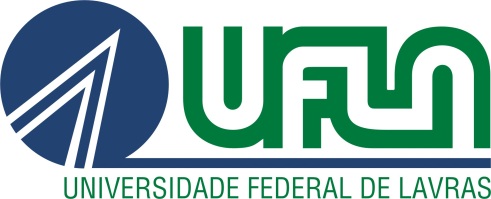 UNIVERSIDADE FEDERAL DE LAVRASPRÓ-REITORIA DE GRADUAÇÃOCaixa Postal 3037 - Lavras - MG - 37200-000(35) 3829 1113http://www.prg.ufla.br       prg@ufla.brEventosPrazosPublicação do Edital pela Pró-Reitoria de Graduação23 de maio de 2013INSCRIÇÃO DOS SUPERVISORES E MENTORESPeríodo de Inscrição23 de maio a 05 de junho de 2013Divulgação dos critérios de seleção dos supervisores04 de junho de 2013Divulgação dos resultadosde junho de 2013Interposição de recursosde junho de 2013Resultado da análise de recursos25 de junho de 2013Confirmação de interesse pela bolsa26 de junho de 2013Início das atividades dos Supervisores e Mentores01 de julho de 2013Curso de graduação (modalidade presencial)Vagas do CursoVagas para SupervisoresVagas para MentoresAdministração4014Administração Pública5015Agronomia100110Ciências Biológicas - Bacharelado2513Ciências Biológicas – Licenciatura2513Ciências da Computação4014Direito6016Educação Física – Bacharelado3013Educação Física – Licenciatura3013Engenharia Agrícola2513Engenharia Ambiental e Sanitária5015Engenharia de Alimentos5015Engenharia de Controle e Automação5015Engenharia Florestal5015Filosofia5015Física3013Letras5015Matemática3013Medicina Veterinária5015Nutrição5015Química2513Sistemas de Informação4014Zootecnia5015Total102523102Do AlunoPontuaçãoEstudante em condição de vulnerabilidade socioeconômica credenciado pela PRAEC para recebimento de bolsa10Estudantes com CRA* menor que o percentil 108Estudantes com CRA entre os percentis 10 e 256Estudantes com CRA entre os percentis 25 e 404Estudantes com CRA maior que o percentil 402